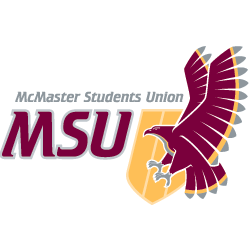 JOB DESCRIPTIONVolunteerPosition Title:Mac Bread Bin - Food Collective Centre VolunteerTerm of Office:September 1 – April 30 Supervisor:Good Food CoordinatorRemuneration:VolunteerHours of Work:4 hours per weekGeneral Scope of DutiesThe role of Food Collective Centre Volunteers will be to provide customer service to patrons in the Food Collective Centre. They will work under the direction of the Good Food Coordinator during regular shifts to provide access to the Food Collective Centre. Volunteers will be scheduled based on their own availability, but are expected to attend their scheduled shifts. Duties may include answering questions, providing information on additional MAC Bread Bin services, and restocking shelves with new inventory. Major Duties and ResponsibilitiesMajor Duties and ResponsibilitiesMajor Duties and ResponsibilitiesCategoryPercentSpecificsResponsibilities                                100%Abide by all rules and responsibilities of the Food Collective Centre Keep stock of inventory Attend volunteer meetings, orientation and trainings as requiredMaintain confidentiality of space and usersHelp FCC patrons to access inventory Solicit feedback from FCC UsersPromote campaigns, events, and services provided by MAC Bread BinOther duties as assigned by the Good Food Coordinator and other executivesProvide feedback on the serviceBe an active member of the MAC Bread Bin community Knowledge, Skills and AbilitiesMust be able to effectively communicate with othersOrganization and time management skillsGood interpersonal skillsAbility to work effectively with a team and as an individualKnowledge of or an interest in MAC Bread Bin issues (e.g. food security, food accessibility, food sustainability) is an assetExperience working with diverse populations or at-risk populations is an assetEffort & ResponsibilityMaintain confidentiality of Food Collective Centre patronsAttend all orientation and training sessionsAttend volunteer meetingsResponsibility to be present for scheduled shiftsWorking ConditionsShifts will take place in the basement of Bridges CaféVolunteers must be able to work with othersTraining and ExperienceNecessary training will be providedEquipmentComputerMicrosoft Office (Word, Excel & Outlook) Telephone